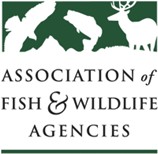 LEAD AND FISH AND WILDLIFE HEALTH WORKING GROUPChair: Stafford Lehr (CA) Wednesday, March 28th, 20183:00 PM – 5:00 PM83rd North American Wildlife and Natural Resources Conference Norfolk, VirginiaAgendaWelcome & IntroductionsStafford Lehr (CA)State Fish and Wildlife Agency updatesState fish and wildlife agency staffUpdate on joint USFWS – USGS – University of Massachusetts – State Fish and Wildlife Agency project on lead ammunitionJohn Organ, USGS, and Gordon Batcheller, NEAFWATungsten Super Shot for turkey hunting applicationsRyan Bronson, Vista OutdoorUpdate on international discussions regarding lead in hunting and fishing applications Deb Hahn and Jonathan Mawdsley, AFWAUpdate on The Wildlife Society’s position statement on leadKeith Norris, TWSSummary of workshop on non-lead hunting ammunition at the 2017 annual conference of The Wildlife Society Gordon Batcheller, NEAFWAGeneral Information-sharingAll